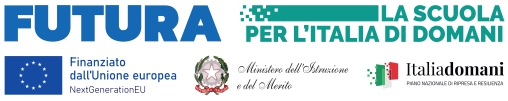 ISTITUTO COMPRENSIVO“EDUARDO DE FILIPPO – VILLANOVA”Cod. mecc. – RMIC8DU00N   -  C.F. 86006630585Via Q. Sella s.n.c  –00012 Villanova di Guidonia (Rm) Tel./Fax 0774/528746pec: rmic8du00n@istruzione.it   pec: rmic8du00n@pec.istruzione.itsito web:   www.icdefilippovillanova.edu.itM4C1I3.2-2022-961-P-21075CUP B94D22003670006ALLEGATO B: GRIGLIA DI VALUTAZIONE DEI TITOLI PER COMPONENTI DEL GRUPPO DI SUPPORTOCompilato dal Candidato: ____________________________________ALLEGATO B: GRIGLIA DI VALUTAZIONE DEI TITOLI PER COMPONENTI DEL GRUPPO DI SUPPORTOCompilato dal Candidato: ____________________________________ALLEGATO B: GRIGLIA DI VALUTAZIONE DEI TITOLI PER COMPONENTI DEL GRUPPO DI SUPPORTOCompilato dal Candidato: ____________________________________ALLEGATO B: GRIGLIA DI VALUTAZIONE DEI TITOLI PER COMPONENTI DEL GRUPPO DI SUPPORTOCompilato dal Candidato: ____________________________________ALLEGATO B: GRIGLIA DI VALUTAZIONE DEI TITOLI PER COMPONENTI DEL GRUPPO DI SUPPORTOCompilato dal Candidato: ____________________________________ALLEGATO B: GRIGLIA DI VALUTAZIONE DEI TITOLI PER COMPONENTI DEL GRUPPO DI SUPPORTOCompilato dal Candidato: ____________________________________Criteri di ammissione: essere docente interno per tutto il periodo dell’incaricoessere in possesso dei requisiti di cui all’articolo 8 per il ruolo per cui si presenta domandaCriteri di ammissione: essere docente interno per tutto il periodo dell’incaricoessere in possesso dei requisiti di cui all’articolo 8 per il ruolo per cui si presenta domandaCriteri di ammissione: essere docente interno per tutto il periodo dell’incaricoessere in possesso dei requisiti di cui all’articolo 8 per il ruolo per cui si presenta domandaCriteri di ammissione: essere docente interno per tutto il periodo dell’incaricoessere in possesso dei requisiti di cui all’articolo 8 per il ruolo per cui si presenta domandaCriteri di ammissione: essere docente interno per tutto il periodo dell’incaricoessere in possesso dei requisiti di cui all’articolo 8 per il ruolo per cui si presenta domandaCriteri di ammissione: essere docente interno per tutto il periodo dell’incaricoessere in possesso dei requisiti di cui all’articolo 8 per il ruolo per cui si presenta domandaL' ISTRUZIONE, LA FORMAZIONENELLO SPECIFICO DIPARTIMENTO IN CUI SI CONCORRE L' ISTRUZIONE, LA FORMAZIONENELLO SPECIFICO DIPARTIMENTO IN CUI SI CONCORRE L' ISTRUZIONE, LA FORMAZIONENELLO SPECIFICO DIPARTIMENTO IN CUI SI CONCORRE n. riferimento del curriculumda compilare a cura del candidatoda compilare a cura della commissioneA1. LAUREA INERENTE AL RUOLO SPECIFICO (vecchio ordinamento o magistrale)12  Più 0,50 punti per ogni voto pari o superiore a 77/110 Più ulteriori 4 punti se il titolo di studio è stato conseguito con la lode   I titoli di studio il cui voto non è espresso su base 110 sono rapportati a 110. Le eventuali frazioni di voto sono arrotondate per eccesso al voto superiore solo se pari o superiori a 0,50.  Verrà valutata una sola laureaPUNTIA1. LAUREA INERENTE AL RUOLO SPECIFICO (vecchio ordinamento o magistrale)12  Più 0,50 punti per ogni voto pari o superiore a 77/110 Più ulteriori 4 punti se il titolo di studio è stato conseguito con la lode   I titoli di studio il cui voto non è espresso su base 110 sono rapportati a 110. Le eventuali frazioni di voto sono arrotondate per eccesso al voto superiore solo se pari o superiori a 0,50.  Verrà valutata una sola laureaMax 33A2. LAUREA INERENTE AL RUOLO SPECIFICO(triennale, in alternativa al punto A1)6 Più 0,25 punti per ogni voto pari o superiore a 77/110 Più ulteriori 2 punti se il titolo di studio è stato conseguito con la lode   I titoli di studio il cui voto non è espresso su base 110 sono rapportati a 110. Le eventuali frazioni di voto sono arrotondate per eccesso al voto superiore solo se pari o superiori a 0,50.  Verrà valutata una sola laureaMax 16,50A3. DIPLOMA (in alternativa ai punti A1 e A2)3 Più 0,10 punti per ogni voto pari o superiore a 71/100 Più ulteriori 1 punti se il titolo di studio è stato conseguito con la lode   I titoli di studio il cui voto non è espresso su base 110 sono rapportati a 110. Le eventuali frazioni di voto sono arrotondate per eccesso al voto superiore solo se pari o superiori a 0,50.  Verrà valutato un solo diplomaMax 8A.4 Master conseguito presso università  in Italia e all’estero della durata di un annoPer ogni attestato punti 0,50Verranno valutati fino ad max di 4 titoliMax 2A.5 Dottorato di ricercaMax 15LE CERTIFICAZIONI OTTENUTE  NELLO SPECIFICO SETTORE IN CUI SI CONCORRELE CERTIFICAZIONI OTTENUTE  NELLO SPECIFICO SETTORE IN CUI SI CONCORRELE CERTIFICAZIONI OTTENUTE  NELLO SPECIFICO SETTORE IN CUI SI CONCORREB1. COMPETENZE I.C.T. CERTIFICATE riconosciute dal MIURCertificazione Eipass. Certificazione Ecdl. Certificazione Pekit Expert. Le 4 certificazioni Lim, Coding, Tablet, TeacherMax 1  cert.5 punti LE ESPERIENZENELLO SPECIFICO SETTORE IN CUI SI CONCORRELE ESPERIENZENELLO SPECIFICO SETTORE IN CUI SI CONCORRELE ESPERIENZENELLO SPECIFICO SETTORE IN CUI SI CONCORREC1. CONOSCENZE SPECIFICHE DELL'ARGOMENTO (documentate attraverso esperienze lavorative professionali per precedenti incarichi ricoperti nell’ambito dei PON – POR Max 54 punti cad.C2. CONOSCENZE e utilizzo piattaforme PON – POR - FUTURAMax 54 punti cad.C3. CONOSCENZE SPECIFICHE DELL'ARGOMENTO (documentate attraverso esperienze in ambito di supporto inventario – controllo dotazioni   - Incarichi riguardanti il supporto inventariale alla segreteria)Max 35 punti cad.TOTALE MAX                                                               100TOTALE MAX                                                               100TOTALE MAX                                                               100Data, _________________FIRMA DEL CANDIDATO